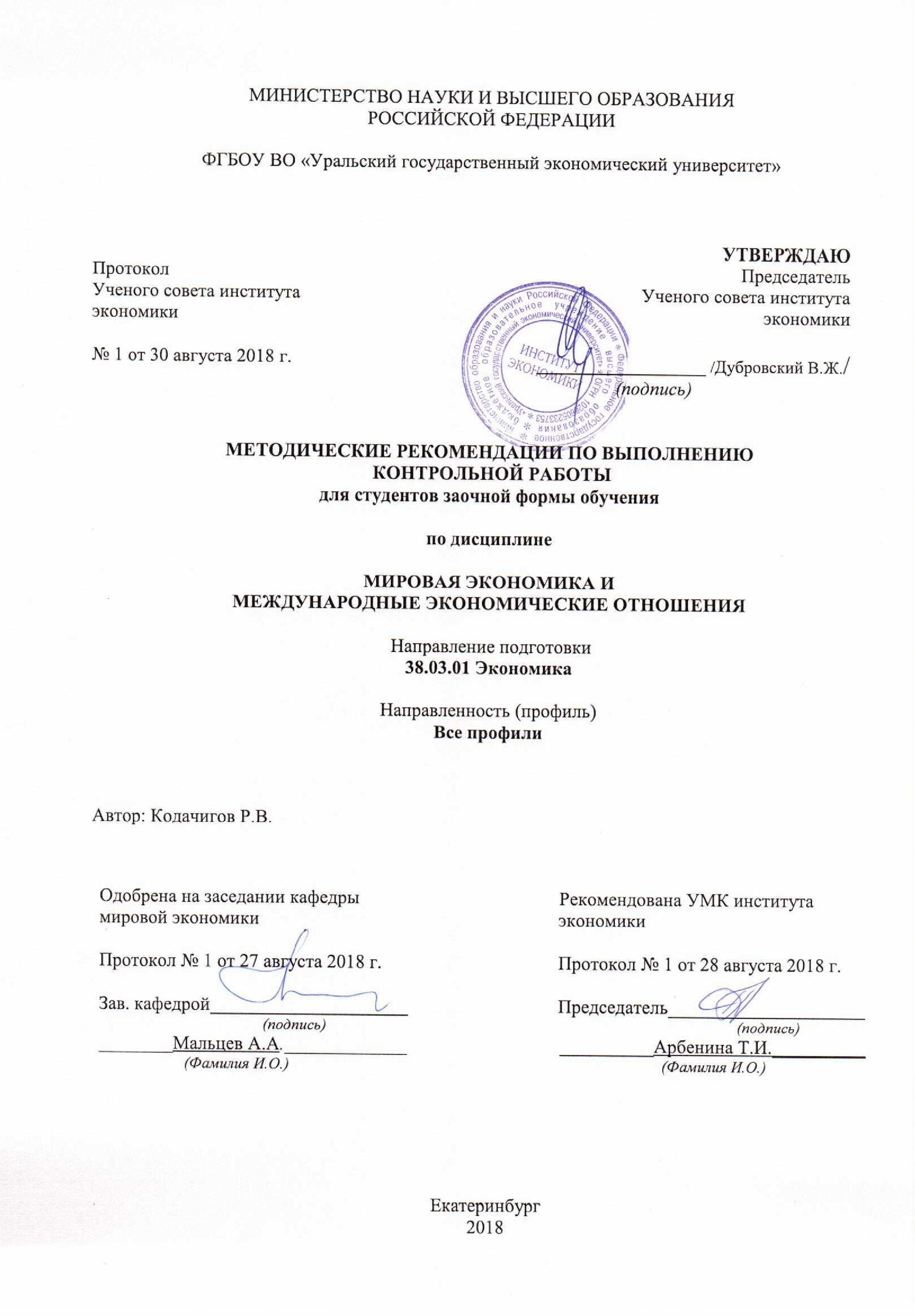 Общие рекомендации к написанию контрольной работыНаписание контрольной работы по дисциплине «Мировая экономика и международные экономические отношения» предполагает углубленный анализ студентом основной и дополнительной литературы по одной из тем учебной программы. При написании контрольной рекомендуется следующая последовательность работы. Для начала необходимо определить место и роль темы контрольной работы в структуре изучаемой дисциплины. Затем необходимо изучить материал по теме контрольной работы, представленный в основной литературе по курсу. Так как контрольная работа предполагает углубленное ознакомление с материалом, первостепенное значение имеет работа с дополнительной литературой. При этом в качестве дополнительной литературы в первую очередь следует использовать литературу из списка, представленного в учебной программе, литературу, цитируемую в разделах базового учебника, связанных с темой контрольной работы, а также в случае необходимости литературу, собранную студентом самостоятельно.  Использование чужих курсовых работ, контрольных работ и т. п. не допускается из-за отсутствия ответственности автора за содержание работ.  По завершении сбора литературы студентом проводится её систематизация, при этом особое внимание следует уделять дополняющим друг друга источникам. К источникам, содержащим материалы, не отраженные в других публикациях или явно им противоречащие следует относиться настороженно.По завершении систематизации материала студент приступает к написанию контрольной работы. При написании контрольной работы следует учитывать то, что контрольная работа представляет собой законченное научное исследование по выбранной проблеме. Весь материал, излагаемый в контрольной работе, должен быть объединен общей идеей, поэтому особое внимание при написании контрольной работы следует уделять структуре работы. Контрольная работа должен включать введение, заключение, основную часть.Во введении студентом обосновывается актуальность выбранной темы. При обосновании актуальности следует понимать, что обосновывается необходимость изучения какой-либо проблемы для общества. Актуальность следует обосновывать с точки зрения пользы решения проблемы для общества. Следующим шагом во введении является выбор цели исследования и решаемых для её достижения задач. При этом следует учитывать следующее: цели и задачи должны предполагать конечный результат, который будет в явном виде содержаться в работе. Задачами и целью не может быть «рассмотрение…», «изучение…» и т. п., так как коечный результат в этом случае не определен. Напротив, разумной постановкой задачи является «определение…», «выявление…», «расчет…», «систематизация…» и т. п. Задачи должны быть ориентированы на достижение цели. Если решение какой-либо задачи не способствует достижению цели, решать её не нужно. Задач не должно быть много – две, три для контрольной работы достаточно.В основной части работы излагается собранный автором материал. Обосновываются полученные результаты. Основная часть делится на параграфы, их число должно соответствовать задачам исследования, то есть не превышать двух-трех параграфов. Излишне дробное деление текста не рекомендуется, так как разрушает целостное восприятие работы. Так следует избегать необоснованного украшательства, выделения жирным шрифтом, курсивом, использования длинных перечислений, не сопровождающихся авторскими пояснениями и т. п. Все рисунки и таблицы в работе должны иметь подписи и ссылки на источники, на основе которых они получены. Таблицы необходимо подписывать сверху слева, рисунки снизу посередине, формулы должны быть пронумерованы.Материал основной части должен быть логически выстроен, привязан к решению задач. В работе запрещается использовать местоимения первого лица единственного числа («я»). В заключении обобщаются результаты, полученные в ходе решения задач и достижения цели, намечаются направления для дальнейших исследований. Общие фразы и здесь не допустимы: выводы должны бить четко сформулированы и логически связаны.При оформлении работы необходимо придерживаться требований государственного стандарта. Объем контрольной работы не должен превышать 20-25 страниц, шрифт Times New Roman размером 14, через 1,5 интервал. Объем одного параграфа должен быть не менее 2-3 и не более 10-12 страниц, при том по размеру параграфы не должны отличаться друг от друга более чем вдвое. Список литературы должен насчитывать не менее 10-15 реально использованных при написании источников. Включать в список литературы, источники, которые автором не изучались не допустимо, доля источников, которые не цитируются в работе, в списке литературы не должна превышать 10%. Темы контрольных работСтруктурные сдвиги в современной мировой экономике: процессы индустриализации развивающихся стран и деиндустриализации развитых стран.Характеристика одной из глобальных проблем современной мировой экономики и перспективы ее решения (по выбору студента).Причины появления и основные черты развития постиндустриальной экономики. Новые модели развития мировой экономики: новая экономика, инновационная экономика, экономика знаний, креативная экономика.Теневая экономика и ее влияние на экономический рост и структуру мирового хозяйства.Страны-центры экономического роста на различных этапах развития мирового хозяйства. Причины нестабильности современной мировой экономической системы и прогнозы ее дальнейшего развития.Характеристика одной из социально-экономических моделей в современной мировой экономике (по выбору студентов).Мировой финансовый кризис 2008 г. и глобальная рецессия конца 2000-х гг. как характерный пример цикличности в мировой экономике.Явление «декаплинг» и синхронизация экономик различных стран между собой в современной мировой экономике.Процессинговый экспорт как новая модель взаимоотношений стран в глобальной экономической среде.Международная конкуренция городов в мировой экономике.Динамика и основные тенденции развития международной электронной торговли.Свердловская область в системе мирового хозяйства.Современное состояние и перспективы развития одного из центров международной трудовой миграции (по выбору студента).Современное состояние и перспективы развития одного из мировых финансовых центров (по выбору студента).Особенности интеграционных процессов в современной мировой экономике и перспективы их дальнейшего развития.Общие черты и социально-экономические проблемы развитых стран на современном этапе.Общие черты и социально-экономические проблемы развивающихся стран на современном этапе.Место стран Западной Европы в системе мирохозяйственных связей (по выбору студента).Место США в системе мирохозяйственных связей.Место Японии в системе мирохозяйственных связей.Место Китая в системе мирохозяйственных связей.Место Индии в системе мирохозяйственных связей.Место арабских стран в системе мирохозяйственных связей (по выбору студента).Место стран Латинской Америки в системе мирохозяйственных связей (по выбору студента).Место новых индустриальных стран Азии в системе мирохозяйственных связей (по выбору студента).КРИТЕРИИ ОЦЕНКИ КОНТРОЛЬНОЙ РАБОТЫРекомендуемая литератураОсновная литература:Мировая экономика и международные экономические отношения [Электронный ресурс] : учебник для студентов, обучающихся по направлению подготовки 38.03.01 «Экономика» (квалификация (степень) «бакалавр») / [Б. М. Смитиенко [и др.] ; под ред. В. К. Поспелова ; Финансовый ун-т при Правительстве Рос. Федерации. - Москва : ИНФРА-М, 2019. - 370 с. http://znanium.com/go.php?id=987747 Международный бизнес в отраслях нефтегазового комплекса [Электронный ресурс] : учебник для студентов вузов, обучающихся по направлениям подготовки 38.03.01 "Экономика" и 21.03.01 "Нефтегазовое дело" (квалификация (степень) "бакалавр") / [В. Я. Афанасьев [и др.] ; под ред.: Ю. Н. Линника, В. Я. Афанасьева, А. С. Казака. - Москва : ИНФРА-М, 2018. - 219 с. http://znanium.com/go.php?id=966306 Мировая экономика и международные экономические отношения [Электронный ресурс] : практикум / [В. К. Поспелов [и др.] ; под ред. В. К. Поспелова ; Финансовый ун-т при Правительстве Рос. Федерации. - Москва : Вузовский учебник: ИНФРА-М, 2018. - 136 с. http://znanium.com/go.php?id=926578 Шкваря, Л. В. Международная экономическая интеграция в мировом хозяйстве [Электронный ресурс] : учебное пособие для студентов вузов, обучающихся по направлению 38.03.01 "Экономика" и экономическим специальностям / Л. В. Шкваря. - Москва : ИНФРА-М, 2018. - 315 с. http://znanium.com/go.php?id=914137Мировая экономика. Экономика стран и регионов [Текст] : учебник для академического бакалавриата : для студентов вузов, обучающихся по экономическим направлениям и специальностям / [В. П. Колесов [и др.] ; под ред. В. П. Колесова, М. Н. Осьмовой. - Москва : Юрайт, 2017. - 519 с. 4экз.Дополнительная литератураДадалко, В. А. Мировая экономика [Электронный ресурс] : учебное пособие / В. А. Дадалко. - Москва : ИНФРА-М, 2017. - 592 с. http://znanium.com/go.php?id=814340 Пашковская, М. В. Мировая экономика [Текст] : учебник / М. В. Пашковская, Ю. П. Господарик. - 4-е изд., перераб. и доп. - Москва : Синергия, 2017. - 766 с. 3экз. Тихий, В. И. Мировая экономика и международные экономические отношения [Электронный ресурс] : Учебное пособие для студентов вузов, обучающихся по направлениям "Экономика", "Менеджмент" (квалификация (степень) "бакалавр") / В. И. Тихий, О. В. Корева. - Москва : РИОР: ИНФРА-М, 2017. - 259 с. http://znanium.com/go.php?id=556555 Шимко, П. Д. Мировая экономика и международные экономические отношения [Текст] : учебник и практикум для бакалавриата и магистратуры : для студентов вузов, обучающихся по экономическим направлениям и специальностям / П. Д. Шимко ; под ред. И. А. Максимцева ; С.-Петерб. гос. экон. ун-т. - Москва : Юрайт, 2017. - 392 с. 5экз.Гуреева, М. А. Мировая экономика [Электронный ресурс] : учебное пособие для студентов бакалавриата, обучающихся по профилю подготовки "Мировая экономика" по направлению подготовки "Экономика" / М. А. Гуреева. - Москва : ФОРУМ: ИНФРА-М, 2016. - 368 с. http://znanium.com/go.php?id=515494 Дробот, Е. В. Современные мирохозяйственные связи и глобализация мировой экономики [Электронный ресурс] : [монография] / Е. В. Дробот. - Санкт-Петербург : Троицкий мост, 2016. - 224 с. http://www.trmost.ru/lib-main.shtml?pwd Забелин, В. Г. Международные экономические отношения [Электронный ресурс] : учебное пособие / В. Г. Забелин ; М-во транспорта РФ, Моск. гос. акад. вод. транспорта. - Москва : Альтаир: МГАВТ, 2016. - 113 с. http://znanium.com/go.php?id=907493 Могзоев, А. М. Мировая экономика и международные экономические отношения [Электронный ресурс] : учебник / А. М. Могзоев. - Москва : РИОР: ИНФРА-М, 2016. - 228 с. http://znanium.com/go.php?id=541968Периодические издания:  Вопросы экономики (http://www.vopreco.ru/)Мировая экономика и международные отношения (http://www.imemo.ru/ru/period/meimo/)Российский внешнеэкономический вестник (http://www.vavt.ru/journal/site/journal)БИКИЭксперт и Эксперт регионы (http://expert.ru/expert/)Российский экономический журнал  (http://www.re-j.ru/)Экономист (http://economist.com.ru/)Россия в глобальной политике (http://www.globalaffairs.ru/)Международная экономика (http://panor.ru/journals/mec/archive/)Проблемы прогнозирования  (http://www.ecfor.ru/fp/index.php)ЭКО (http://www.econom.nsc.ru/eco/)Коммерсантъ (http://www.kommersant.ru/daily)Российская газета (http://www.rg.ru/)Доступ к публикациям в этих и других научных журналах на сайте научной электронной библиотеки – www.elibrary.ru. Статистические сборники:  Российский статистический ежегодник: стат. сб. М.Россия и страны мира: стат. сб. М.Россия в цифрах : стат. сб. М.Электронные ресурсы:Интернет-версия журнала «Эксперт». – Режим доступа: www.expert.ruОфициальный сайт ООН. – Режим доступа: www.un.orgОфициальный сайт Всемирной торговой организации (ВТО). – Режим доступа: www.wto.orgОфициальный сайт Всемирного банка. – Режим доступа: www.worldbank.orgОфициальный сайт Международного Валютного Фонда (МВФ). – Режим доступа: www.imf.orgОфициальный сайт Продовольственной и сельскохозяйственной организации ООН. – Режим доступа: www.fao.orgОфициальный сайт Банка международных расчетов. – Режим доступа: www.bis.orgОфициальный сайт Международной организации труда (МОТ). – Режим доступа: www.ilo.orgОфициальный сайт Организации экономического сотрудничества и развития (ОЭСР). – Режим доступа: www.oecd.orgОфициальный сайт Конференции ООН о торговле и развитию (ЮНКТАД). – Режим доступа: www.unctad.orgОфициальный сайт Организации объединенных наций по промышленному развитию (ЮНИДО). – Режим доступа: www.unido.orgОфициальный сайт Всемирной таможенной организации (ВТАО). – Режим доступа: www.wcoomd.orgОфициальный сайт Всемирной организации интеллектуальной собственности (ВОИС). – Режим доступа: www.wipo.intОфициальный сайт Международного агентства по атомной энергии (МАГАТЭ). – Режим доступа: - www.iaea.orgОфициальный сайт Международной торговой палаты. – Режим доступа: www.iccwbo.orgОфициальный сайт Европейского банка реконструкции и развития. – Режим доступа: www.ebrd.comОфициальный сайт Европейского центрального банка (ЕЦБ). – Режим доступа: www.ecb.europa.eu/  Официальный сайт Федеральной таможенной службы  РФ. – Режим доступа: - www.customs.ruОфициальный сайт Федеральной службы государственной статистики России. – Режим доступа: www.gks.ruОфициальный сайт Евразийского экономического союза – www.eaeunion.org Официальный сайт Евразийской экономической комиссии - www.eurasiancommission.org Официальный сайт Бюро экономического анализа. - Режим доступа: www.beafnd.orgОфициальный сайт Евростат. – Режим доступа: epp.eurostat.ec.europa.euОтдел статистики ООН – www.unstats.un.org/unsd Официальный сайт OECD Statistics –  www.stats.oecd.org Официальный сайт ЮНКТАДстат. – Режим доступа: unctadstat.unctad.orgОфициальный сайт Principal Global Indicators. – Режим доступа: www.principalglobalindicators.org Официальный сайт Index Mundi. – Режим доступа: www.indexmundi.comОфициальный сайт Knoema. – Режим доступа: knoema.ru Официальный сайт Quandl. – Режим доступа: www.quandl.com Электронный справочник по мировому хозяйству. – Режим доступа: www.vlant-consult.ru/projects/materials/ Электронный справочник ЦРУ по странам мира. – Режим доступа: www.cia.gov/library/publications/the-world-factbook/Электронный журнал «Мировое и национальное хозяйство». – Режим доступа: www.mirec.ru Центр экспертизы по вопросам ВТО. – Режим доступа: wto.ru  Оценка%Требования к уровню контрольных работ«5» / зачтено85-100%Работа хорошо структурированаПолное понимание исследуемой темыПолный и глубокий анализ темы работыКритическое использование теории и рекомендуемого материала для чтенияРасширение и углубление лекционного материала Аргументированная логикаПродуманность, творческий и оригинальный подход к освещению темыИллюстративность массой примеров и данных«4» / зачтено71-84%Хорошая организация, но ряд несущественных упущений в плане содержания работыУмение аргументировать и использование примеровНекоторое расширение и углубление лекционного материалаИспользование соответствующих концептуальных моделей «3» (проходная) / зачтено50-70%Удовлетворительный уровень, есть ряд существенных упущенийСлабые места в стилевом оформлении, структуре и анализе работы В основном базируется на лекционном материалеИнформация представлена четко, но отсутствует оригинальность в ее изложении«2»  / не зачтено35-49%Неудовлетворительное выполнениеЧастичное понимание исследуемой темыНесмотря на наличие ряда весьма удачных мест, работа характеризуется отсутствием тщательного анализа Неадекватность примеров«1» / не зачтено0-34%Отсутствие понимания вопроса, работа не структурирована и не соответствует требованиям Наличие серьезных ошибок и несоответствий